EinverständniserklärungHiermit verpflichte ich mich,	Name:_______________________________________________________	geboren am:__________________________________________________an der Qualifizierungsmaßnahme speziFISCH 2019/2020 voll umfänglich teilzunehmen.Ich werde die SchulungsblöckeFischerei (24 UStd.)Konfliktmanagement (8 UStd.)Artenkenntnis (16 UStd.) 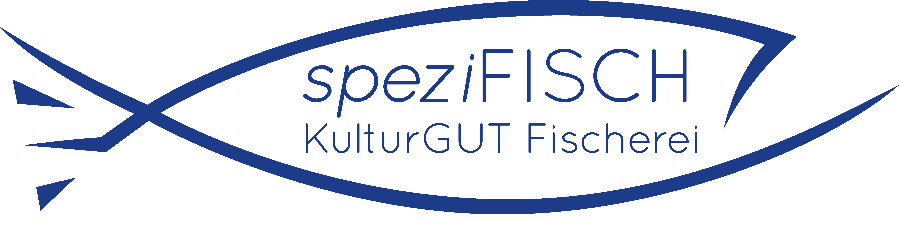 Maritimes Erbe/ Maritime Zukunft (16 UStd.)Naturschutz (12 UStd.)Lebensraum Küste (4 UStd.)Selbststudienzeit (16 UStd.)absolvieren. Alternativ erbringe ich für die TeilbereicheArtenkenntnis (16 UStd.) Maritimes Erbe/ Maritime Zukunft (16 UStd.)Naturschutz (12 UStd.)Lebensraum Küste (4 UStd.)einen von der LEB anerkannten Nachweis über die Teilnahme an einer entsprechenden Bildungsmaßnahme.Des Weiteren erkläre ich mich damit einverstanden, am Ende der Qualifizierung eine Praxisübung abzulegen.Ort, Datum:_______________________________________Unterschrift:_______________________________________